Project Phase Review ReportTemplate and GuideVersion 1.2, April 2008This Template and Guide is for the development of a Project Phase Review Report.  The Guide is intended to be read in conjunction with the Template and should be removed from the front of the final document.Additional templates for the review and evaluation of a project (Project Review & Evaluation Report), the closure of a large complex project (Project Closure Report) and the review of a small, less complex project (Project Review & Closure Report) have also been developed. These are available at www.egovernment.tas.gov.au.Why would you review a Project Phase?No matter what the size or complexity of a project, it is necessary to measure the success of the project against well-defined criteria. Criteria established will help to determine whether the project is under control, the level of adherence to documented plans, methodologies and standards, and achievement of outcomes.A phase review is undertaken to:obtain approval to proceed to the next phase; ordetermine the need to ‘stop’ a project.Who should review a Project Phase?For large or complex projects, the phase should be reviewed and evaluated by an independent person (i.e. not the Project Manager or Project Team member).Smaller, less complex projects generally are not broken into phases. However, it is often possible in these cases for the Project Manager to perform the review, provided they take an objective view of the review. If in doubt, engage an independent person, either from within or outside the business unit/organisation.When would you review a Project Phase?A project phase can be reviewed:At the end of the phase to provide an assessment of the success of the phase, before seeking approval to proceed to the next phase; orAt any time during a phase to provide an assessment of the progress of the project, where the Project Sponsor or Steering Committee are seeking to make an informed judgement on the need to ‘stop’ a project.Which is the appropriate review template?There are four (4) different review templates that have been developed, each one designed for a different purpose, as described in the table overleaf.How to determine the lessons learned from the Project:There are a number of mechanisms that can be used to determine the lessons learned from a project. The following list is not fully comprehensive, but provides a few suggestions, a combination of which may best suit your individual needs:examination of project records and documentation;questionnaire or survey of a representative stakeholder sample;face-to face interviews – either one-on-one or groups; and/orfacilitated feedback sessions with a large group of stakeholders.It is important that stakeholder perceptions of the project are captured. Although different stakeholder groups will have different perceptions of the project, for future projects it is important to learn from their perspective what worked well or could be improved.Integration ProcessThis document is a one-off report. It will not be updated and/or revised as the project progresses.Relevant sections of the Project Phase Review Report will inform the planning process for the next phase, and may be integrated into any subsequent project management documentation, and as the project proceeds.What you need before you start:Agreement to proceed with the review and evaluation from the Project Sponsor or Steering Committee.Endorsed document establishing the scope of the review – what is to be included and what is not included (this may be in the Project Business Plan)Access to the relevant project records, which may include:major project management plans such as the Business Case, Project Business Plan etc.;Steering Committee minutes;Project Team minutes;Project budget – actual versus expected;Project plan/schedule – actual versus expected;Risk Register; andIssues Register.Knowledge and understanding of the Tasmanian Government Project Management Guidelines.Also advisable:Any of the following optional documents – Strategic Information Systems Plan, Project Proposal, Business Case, Process Review Report or Feasibility Study.Awareness of the environmental factors that affected the project such as political, industrial, legislative, technical, financial, social, cultural and security/privacy.Corporate/Business Plan for the Department/Business Unit.Departmental Project Management Guidelines.What you will have when you are finished:A complete Project Phase Review Report ready to be given due consideration by the Project Sponsor and/or Project Steering Committee.How to use this template:The template contains sections which are either optional or can be developed at a number of levels of detail depending upon individual need.All documents developed based on this template should include an appropriate acknowledgement.A number of different text styles have been used within the template, as follows:Text in blue italics is intended to provide a guide as to the kind of information that can be included in a section and to what types of projects it might be applicable. It should be deleted from the final document .Text in normal font is intended as examples.Text enclosed in <angle brackets> is intended to be replaced by whatever it is describing.This document has been formatted for duplex printing. If you intend to print single sided, you may need to delete some page breaks.Where to Get Additional HelpProject Management tools and resources that can assist you through each step in your project are available at www.egovernment.tas.gov.auChecklistHave you remembered to remove:The versioning statement from the front cover of your document?This guide and checklist from the front of your document?All blue italic instructional text and <prescriptive text enclosed in angle brackets> within the template?Document Acceptance and Release NoticeThis document is Version <n.n> of the Project Phase Review Report for the <Project Title>. This document is authorised for release once all signatures have been obtained.Briefly describe the terms of reference for the Project Phase Review (as per Section 1.2 in the Report).Briefly describe the methodology used for the Project Phase Review (as per Section 2.2 in the Report).Document Development HistoryBuild Status:Distribution:Table of Contents1 Executive Summary	41.1 Background	41.2 Terms of Reference	41.3 Summary of Findings	41.4 Recommendations	42 Introduction	42.1 Background to the <Project Title> Project	42.2 Project Phase Review Methodology	43 Progress & Current Status - Outputs	43.1 <Output #>	44 Project Management Activities	44.1 Project Plan	44.2 Budget	44.3 Staff Resourcing	44.4 Physical	44.5 Information Management	44.6 Risks	44.7 Issues	45 Consequences for Future Phases	45.1 <Phase #>	45.1.1 Project Plan	45.1.2 Budget	45.1.3 Staff Resourcing	45.1.4 Physical	45.1.5 Information Management	45.1.6 Risks	45.1.7 Issues	46 Lessons Learned	46.1 What Worked Well?	46.2 What could be improved?	47 Conclusions	48 Summary of Recommendations	49 Appendices	4Executive SummaryBriefly describe the main findings presented in the Report.BackgroundDescribe the background and purpose of the Project Phase Review.Terms of ReferenceDescribe the terms of reference for the Project Phase Review, particularly what was included, and what was not included.Summary of FindingsBriefly describe the main findings presented in the Report.RecommendationsList the recommendations that appear in the Report. For ease of reference, each recommendation should be uniquely numbered and a reference provided to the relevant section within the Report.IntroductionBackground to the  ProjectBriefly describe the background to the phase of the project under review to provide the contextual framework within which the project and phase was undertaken.Project Phase Review MethodologyBriefly describe the methodology used for the Project Phase Review, including mechanisms such as examination of documentation, surveys, face-to-face interviews, group sessions etc.Progress & Current Status - Outputs<Output #>Describe the development of and current progress for each of the outputs being developed during the phase(s) under review.Project Management ActivitiesProject PlanAssess the performance of the project in relation to the Project Plan – actual against planned. Describe any problems that required changes to major milestones for the phase(s) under review.BudgetAssess the performance of the project in relation to the budget – actual against planned. Describe any major variations sought to the costs for the phase(s) under review.Staff ResourcingAssess the performance of the project in relation to the staff resourcing including the skill mix of the team – actual against planned. Describe any problems that occurred due to the adopted approach, or any suggested improvements.PhysicalDescribe the physical arrangements for the project team and identify any issues that arose as a result of these arrangements.Information ManagementDescribe the information management arrangements adopted for the project phase e.g. document control, storage, security and backup of hard copy and soft copy records and documents, level of documentation maintained. Identify any issues that arose as a result of these arrangements.RisksDescribe the major risks faced by the phase(s) under review and the status of the risks. Describe any problems that occurred due to the adopted approach to risk management, or any suggested improvements.IssuesDescribe the key issues faced by the phase(s) under review and the status of the issues. Describe any problems that occurred due to the adopted approach to issues management, or any suggested improvements.Consequences for Future Phases<Phase #>Describe the consequences for future phases in relation to the following areas:Project PlanBudgetStaff ResourcingPhysicalInformation ManagementRisksIssuesLessons LearnedWhat Worked Well?Describe the project management and quality management processes that were perceived to be appropriate and/or effective for the phase of the project, as reflected by the stakeholders and the project records/documentation.What could be improved?Describe the project management and quality management processes that were perceived to be inappropriate and/or ineffective for the phase of the project, as reflected by the stakeholders and the project records/documentation.ConclusionsProvide a summary of the conclusions drawn throughout the Report.Summary of RecommendationsList the recommendations that appear in the Report.AppendicesThis section is optional.Where necessary, appendices can be attached to provide any relevant supporting information, such as:a glossary listing key terms and abbreviations used in the Report;copies or samples of the outputs developed to date;a list of stakeholders surveyed or interviewed;a copy of the survey questions;a summary of individual stakeholders comments gathered through the investigative process;a list of project documents examined during the review; and/orexamples of tools or templates referred to within the Report.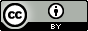 License URL: https://creativecommons.org/licenses/by/4.0/legalcode
Please give attribution to: © State of Tasmania (Department of Premier and Cabinet) 2017No.TitleBest suitsPurposePM 036Project Review & Evaluation ReportLarge or complex projectsA useful tool to assist a Project Sponsor and/or Steering Committee to:determine if the appropriate project management framework has been selected and appropriately applied enabling any deficiencies to be remediedprovide validation of a decision to ‘stop’ the projectmake an informed decision about closing the project and capturing the lessons learntPM 936Project Review & Closure ReportSmall projectsLarge or complex projectsExcellent tool for capturing lessons from small projects and formally closing the project.If a detailed review is not being undertaken this is an ideal way to capture the lessons learnt from the project and formally close the project.PM 037Project Phase Review ReportLarge or complex projects (phases)A useful tool to assist the Project Sponsor and/or Steering Committee to:determine if the appropriate project management framework has been selected and appropriately applied enabling any deficiencies to be remediedprovide validation of a decision to proceed to the next phase of the projectprovide validation of a decision to ‘stop’ the project PM 035Project Closure ReportLarge or complex projectsA tool to assist a Project Sponsor and/or Steering Committee to ‘tidy up’ any loose ends and formally close the project.It may follow on from a Project Phase Review Report or a Project Review & Evaluation Report.<Project Title><Project Title>Project Phase Review ReportVersion: <n.n>, Date: <dd-mm-yyyy>Copy: UncontrolledThe version number starts at one and increases by one for each release. It shows the release number and a revision letter if in draft. The original draft is 0.A and subsequent drafts are 0.B, 0.C etc. The first accepted and issued document is 1.0. Subsequent changes in draft form are 1.0A, 1.0B etc. The accepted and issued second version is 1.1 or 2.0, depending on the magnitude of the change.Refer to the Project Management Fact Sheet: Document Control, for more information at www.egovernment.tas.gov.auPREPARED:Date:--(for acceptance)<Name, Title><Project Title> Project Review ConsultantACCEPTED:Date:--(for release)<Name, Title><Project Title> Project SponsorOn behalf of the <Project Title> Steering CommitteeVersionDateAuthorReasonSections<n.n> List the most recent amendment first<dd-mm-yyyy><name>Initial ReleaseAllCopy NoVersionIssue DateIssued To1<n.n><dd-mm-yyyy><name, title, organisation>2Electronic<n.n><dd-mm-yyyy>Shared drive